	Incident & Hazard Reports - Summary 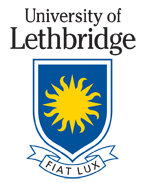 Use the table below to track incidents and hazards reported online and confirmation that investigation/follow up findings, corrective actions, etc.  were completed and communicated to employees.Date of Eventyyyy/mm/ddReport Tracking #Incident or Hazard Type (e.g. Slip/fall, laceration, chemical spill, motor vehicle accident, unmarked excavation, etc.)Incident Investigation / Hazard Follow Up (Yes / No) (e.g. findings/corrective actions completed & communicated to Employees)Method of Communication(e.g. Email, memo, meeting, etc.; include date of communication)